Приложение № 2 към чл. 6(Изм. - ДВ, бр. 3 от 2006 г., изм. и доп. - ДВ, бр. 3 от 2011 г., изм. и доп. - ДВ, бр. 12 от 2016 г., в сила от 12.02.2016 г., изм. - ДВ, бр. 3 от 2018 г., изм. - ДВ, бр. 31 от 2019 г., в сила от 12.04.2019 г.)Информация за преценяване на необходимостта от ОВОСI. Информация за контакт с възложителя:1. Име, постоянен адрес, търговско наименование и седалище. „Донарекс” ЕООДII. Резюме на инвестиционното предложение:1. Характеристики на инвестиционното предложение:Инвестиционното предложение е ново и предвижда извършване на дейности по събиране, съхранение и третиране на отпадъци от черни и цветни метали (ОЧЦМ), излезли от употреба моторни превозни средства (ИУМПС), излязло от употреба електрическо и електронно оборудване (ИУЕЕО), негодни за употреба батерии и акумулатори (НУБА), излезли от употреба гуми (ИУГ), отпадъци от опаковки, хартия и картон, пластмаса и стъкло. Дейностите ще се извършват на площадка, която ще бъде оборудвана със специализирани съдове за съхраняване на отпадъците, както и технологични средства за третиране, осигуряващи необходимите условия за извършване на дейностите, без да се допуска възможност за увреждане здравето на хората и при гарантиране опазването на околната среда.а) размер, засегната площ, параметри, мащабност, обем, производителност, обхват, оформление на инвестиционното предложение в неговата цялост;Площадката ще бъде обособена в гр. Карлово, община Карлово, област Пловдив, ул. „Теофан Райнов“ № 70, ПИ с идентификатор 36498.505.3004, номер по предходен план: квартал: 112, парцел XII, площ 17 545 кв. м., като на територията на имота има изградени закрити складови площи. Имотът, в който ще се реализира инвестиционното намерение е собственост на инвеститора съгласно Нотариален акт за покупко–продажба на недвижим имот № 101, том I, рег. № 1367, дело 80/2021 г.б) взаимовръзка и кумулиране с други съществуващи и/или одобрени инвестиционни предложения;Инвестиционното намерение ще се реализира на площадка с адрес в гр. Карлово, община Карлово, област Пловдив, ул. „Теофан Райнов“ № 70. ПИ с идентификатор 36498.505.3004, номер по предходен план: квартал: 112, парцел XII. Имотът е с начин на трайно ползване: За складова база. Предвид горното площадката ще удовлетворява изискванията, поставени в чл. 38, ал. 1 от Закона за управление на отпадъците.За извършване на дейностите по настоящото инвестиционно намерение, се изисква издаване на разрешение за дейности по третиране на отпадъци по реда на Закона за управление на отпадъците. Възложителят възнамерява да подаде заявление за изменение и/или допълнение на действащото Решение с 09 – ДО – 598 – 05 от 30.09.2019 г. като включи посочената площадка в него. Органът по одобряване на инвестиционното предложение е РИОСВ – Пловдив.Дейността на съседните на терена парцели няма да бъде засегната от реализирането на инвестиционното предложение.в) използване на природни ресурси по време на строителството и експлоатацията на земните недра, почвите, водите и на биологичното разнообразие;Инвестиционното предложение не касае дейности по строителство, както и не се отнася до водовземане и ползване на води.По време на експлоатацията на обекта няма да бъдат използвани природни ресурси, с изключение на водите за битови нужди.Дейността на площадката няма да доведе до физически промени на района на инвестиционното предложение.г) генериране на отпадъци - видове, количества и начин на третиране, и отпадъчни води;При експлоатацията на обекта ще се генерират и ще се извършва предварително съхраняване на площадката на следните отпадъци, които ще са в подходящи за целта съдове, обозначени с код и наименование, както следва:За всеки образуван отпадък от дейността на площадката, съгласно Наредба № 2 за класификация на отпадъците, генераторът ще представи пред РИОСВ – Пловдив попълнен работен лист за класификация на отпадъците по приложение № 5.Всички генерирани отпадъци по време на експлоатацията на площадката ще се събират разделно и предават за по-нататъшно последващо оползотворяване или обезвреждане на фирми, притежаващи разрешение за дейности със същите.Опасните отпадъци ще се събират разделно в специализирани контейнери, които ще са маркирани с надпис „Опасен отпадък” и съответния код и наименование на отпадъка. Съхранението ще се извършва на маркирано място в закрит склад. Във връзка с изискванията на т. 5.5 от Приложение № 4 към чл. 117, ал. 1 от Закона за опазване на околната среда (ЗООС) по отношение на инвестиционните предложения, за които се изисква издаване на комплексно разрешително, информираме Ви, че съобразно предвидените складови площи и съдове за съхранение на отпадъците, организацията за приемане, предварително третиране и последващо извозване на събраните количества, на площадката няма да има възможност за извършване на съхранение на общо количество опасни отпадъци, надвишаващо 50 тона в даден момент. Общата площ на участъците от площадката, на които се съхраняват опасни отпадъци е не повече от 500 кв. м. Максималният моментен капацитет на площадката за приемане и съхранение на опасни отпадъци ще е около 40 тона. Поради горното не би следвало инвестиционното предложение да се разглежда като дейност, попадаща в т. 5.5 от Приложение № 4 към чл. 117, ал. 1 от ЗООС.Смесените битови отпадъци ще се събират в контейнер и след това ще се извозват от специализирана фирма за дейности с битови отпадъци.Останалите отпадъци ще се образуват вследствие третиране на отпадъци на площадката.В резултат на реализацията на инвестиционното намерение няма да се формират отпадъчни води.д) замърсяване и вредно въздействие; дискомфорт на околната среда;Реализирането на ИП не е свързано със замърсяване на компонентите на околната среда – отделяне на емисии на вредни вещества в атмосферния въздух, замърсяване и/или увреждане на почвата, земни недра, ландшафт, биологичното разнообразие и неговите елементи.За част от компонентите на ОС ще се наблюдават въздействия, но в допустими норми, и при предприемане на превантивни мерки за намаляване в максимална степен на отрицателните въздействия. Последното е валидно за източници на емисии в атмосферния въздух. Незначителни по своя дял неорганизирани прахови емисии ще се наблюдават по време на товаро-разтоварните дейности и движението на МПС – до площадката при транспортиране на готовата продукция.Дискомфорт у населението в най-близко отстоящите сгради няма да се наблюдава – граничните стойности на показателите на шум от работа на оборудването ще са в допустимите норми. От дейностите, извършвани на площадката, не се очаква замърсяване на околната среда и дискомфорт.е) риск от големи аварии и/или бедствия, които са свързани с инвестиционното предложение;Инвестиционното предложение не попада в обхвата на чл. 103 от Глава седма на Закона за опазване на околната среда и не се класифицира като предприятие и/или съоръжение с висок и/или нисък рисков потенциал.Предвид гореизложеното вследствие реализирането на ИП не може да възникне „голяма авария” (голяма емисия, пожар или експлозия, в резултат на неконтролируеми събития в хода на операциите на всяко предприятие или съоръжение в обхвата на глава седма, раздел I ЗООС, и която води до сериозна опасност за човешкото здраве и/или за околната среда).Инциденти могат да възникнат по време на производствения процес, в следствие на аварийни ситуации например пожар.Замърсяване на компонентите на околната среда – вследствие на природни бедствия, възникване на пожар и др.Природни бедствияЗа осигуряване на бърза и компетентна намеса от страна на персонала на дружеството е предвидено:o Поставяне на видно място на инструкции за безопасност на площадката, на която ще се извършва дейността;o Задължително обучение на персонала по отношение на дейностите и рисковете от инциденти и периодично повишаване квалификацията на същия.o РазливиПри разлив на използваните материали ще се използват сорбенти за ограничаване замърсяването на околната среда.Замърсяването се отстранява от персонала на дружеството, притежаващ необходимата квалификация за това.При възникване на ситуация за неприемливо замърсяване на територията на фирмената площадка отговорникът по управление на дейностите уведомява управителя, който от своя страна уведомява съответния контролен/компетентен орган.ПожариПредвид характера на съществуващото производство на територията на площадката, както и в непосредствена близост до нея, е забранено паленето на огън. При възникването на пожар на площадката ще се използва пясък и наличните пожарогасители.При невъзможност за справяне със ситуацията отговорникът на площадката уведомява управителя на дружеството, РС ПАБ и РИОСВ – Пловдив.ж) рисковете за човешкото здраве поради неблагоприятно въздействие върху факторите на жизнената среда по смисъла на § 1, т. 12 от допълнителните разпоредби на Закона за здравето.По смисъла на § 1, т. 12 от допълнителните разпоредби на Закона за здравето  „Факторите на жизнената среда” са: а) води, предназначени за питейно-битови нужди; б) води, предназначени за къпане; в) минерални води, предназначени за пиене или за използване за профилактични, лечебни или за хигиенни нужди; г) шум и вибрации в жилищни, обществени сгради и урбанизирани територии; д) йонизиращи лъчения в жилищните, производствените и обществените сгради; е) нейонизиращи лъчения в жилищните, производствените, обществените сгради и урбанизираните територии; ж) химични фактори и биологични агенти в обектите с обществено предназначение; з) курортни ресурси; и) въздух. По-долу са разгледани потенциалните неблагоприятни въздействия върху факторите на жизнената среда и рисковете за човешкото здраве. Води, предназначени за питейно-битови нужди;В близост до площадката няма води, които се използват за питейно-битово водоснабдяване или минерални води.Площадката не попада в обхвата на пояс I или пояс II на санитарно-охранителни зони на водоизточниците и съоръженията за питейно-битово водоснабдяване и около водоизточниците на минерални води, използвани за лечебни, профилактични, питейни и хигиенни нужди.Води, предназначени за къпане;Инвестиционното предложение не е свързано с въздействие върху води, предназначени за къпане.Минерални води, предназначени за пиене или за използване за профилактични, лечебни или за хигиенни нужди;Площадката не попада в обхвата на пояс I, II или III на санитарно-охранителни зони на водоизточниците и съоръженията за питейно-битово водоснабдяване и около водоизточниците на минерални води, използвани за лечебни, профилактични, питейни и хигиенни нужди.Шум и вибрации в жилищни, обществени сгради и урбанизирани територии;Показателите за шум и граничните стойности са регламентирани с Наредба № 6 от 26 юни 2006 г. за показателите за шум в околната среда, отчитащи степента на дискомфорт през различните части на денонощието, граничните стойности на показателите за шум в околната среда, методите за оценка на стойностите на показателите за шум и на вредните ефекти от шума върху здравето на населението (Обн. ДВ. Бр.58 от 18 Юли 2006 г.), издадена от Министерство на здравеопазването и Министерство на околната среда и водите.Граничните стойности на нивата на шума в различните територии и устройствени зони в урбанизираните територии и извън тях са дадени в следната таблица:Нивото на шума от площадката в мястото на въздействие зависи от: нивото на шума на източниците на шум и техния брой; разстоянието от източника; затихването на шума (според типа на земната повърхност); наличието на стени и сгради и др. по пътя на разпространение на звука; метеорологични условия като температурна инверсия и градиенти; абсорбцията на атмосферата и др.На територията и в близост до инвестиционното намерение няма обекти подлежащи на здравна защита, поради което не съществува и риск за човешкото здраве.Дискомфорт у населението в най-близко стоящите сгради няма да се наблюдава – граничните стойности на показателите на шум от работа на оборудването ще са в допустимите норми.Йонизиращи лъчения в жилищните, производствените и обществените сгради;Характерът на ИП не попада в обхвата на обекти с източници на йонизиращи лъчения (алфа- и бета-частиците, гама-лъчите, електроните, позитроните, протоните, рентгеновите лъчи, неутроните, тежките йони и др. естествени и изкуствени радиоактивни източници).Нейонизиращи лъчения в жилищните, производствените, обществените сгради и урбанизираните територии;Характерът на ИП не попада в обхвата на обекти с източници на нейонизиращи лъчения (съоръжения, проектирани за предаване на радиосигнали – базови станции на мобилните оператори и радиопредавателни кули).Химични фактори и биологични агенти в обектите с обществено предназначение;Неблагоприятно въздействие върху фактор на жизнената среда „химични фактори и биологични агенти, в обекти с обществена предназначение” няма, тъй като ИП няма да се реализира в обекти с обществено предназначение, нито площадката е в близост до такива обекти, поради което не съществува и риск за човешкото здраве.Курортни ресурси;Неблагоприятно въздействие върху фактор на жизнената среда „курортни ресурси” няма, поради което не съществува и риск за човешкото здраве.ВъздухНе се очаква реализирането на инвестиционното предложение да окаже негативно влияние върху качеството на атмосферния въздух в района. Биха могли да се очакват неорганизирани емисии от прахови частици от движението на превозни средства по площадката, извършващи транспорта на отпадъците, но основно през летните месеци и в случай, че времето е сухо в продължителен период от време. За намаляване на неорганизираните прахови емисии, ще се извършва периодично оросяване при необходимост, както и почистване на площадката.2. Местоположение на площадката, включително необходима площ за временни дейности по време на строителството.Инвестиционното намерение ще се реализира в гр. Карлово, община Карлово, област Пловдив, ул. „Теофан Райнов“ № 70. ПИ с идентификатор 36498.505.3004, номер по предходен план: квартал: 112, парцел XII.Географски координати: 42.632208, 24.794867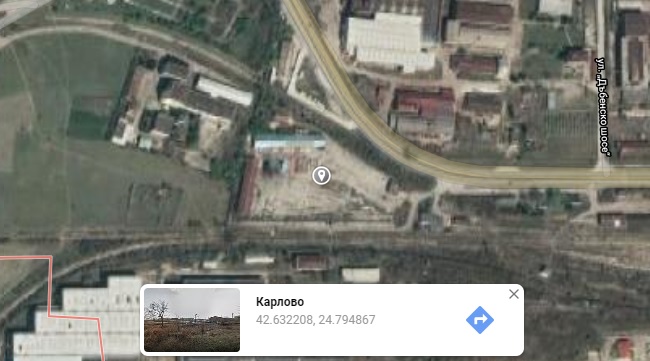 За реализирането не се предвижда извършване на строителни дейности.3. Описание на основните процеси (по проспектни данни), капацитет, включително на съоръженията, в които се очаква да са налични опасни вещества от приложение № 3 към ЗООС.Площадката ще бъде обособена в гр. Карлово, община Карлово, област Пловдив, ул. „Теофан Райнов“ № 70, ПИ с идентификатор 36498.505.3004, номер по предходен план: квартал: 112, парцел XII, площ 17 545 кв. м., като на територията на имота има изградени закрити складови площи. Площадката ще бъде обозначена с табела, на която ще е изписано името на оператора на площадката, лице за контакти, дейността, която ще се извършва на площадката с съответните отпадъци, както и работно време. Ще бъде осигурено 24-часово видеонаблюдение. Площадката е с осигурен достъп до улица и с възможност за извършване на товаро-разтоварни дейности, като за целта ще е налична обособена зона за престой на превозните средства. Ще бъде снабдена със съдове за събиране, които да осигуряват високо ниво на защита на околната среда срещу разпиляване на отпадъците. Същата отговаря на изискванията на чл. 38, ал. 1 от ЗУО.При експлоатацията на площадката ще бъдат спазвани специфичните изисквания за осъществяване на тези дейности в Закона за управление на отпадъците (ЗУО) и останалите подзаконовите нормативни актове.Площта от площадката, където ще се извършват дейности с отпадъци (съхранение и третиране), както и подът на складовите помещения са изградени от плътна непропусклива повърхност.Предвидените основни участъци на площадката са съответно:зона за приемане на отпадъците;обслужваща зона (административно-битова);зона за извършване на дейности по предварителна обработка; складова зона за съхраняване на отпадъци.За постъпилите и третираните количества отпадъци ще се води отчетност съгласно Наредба № 1 от 04.06.2014 г. за реда и образците, по които се предоставя информация за дейностите по отпадъците, както и реда за водене на публични регистри.Измерването и контролирането на количествата отпадъци ще се извършва в зоната за приемане на отпадъците, посредством измервателни устройства.За реализиране на инвестиционното предложение и по време на експлоатацията не се предвижда необходимост от извършване на изкопни и строителни работи, няма да се ползва взрив.На площадката е осигурено водоснабдяване по съществуващ водопровод, електрическо захранване по съществуващата електрическа инсталация, както и канализация за отвеждане на отпадъчните битово-фекални води, към градската канализация. Всички видове отпадъци, приемани на площадката ще се съхраняват в зависимост от техния произход, вид, състав и свойства – в контейнери и/или в обособени открити/закрити сектори с ясни надписи, до последващото им третиране или до предаването им на фирми, притежаващи разрешение за тяхното последващо оползотворяване или обезвреждане.На площадката ще са осигурени съдове за съхраняване на отпадъците, в т.ч. затворени контейнери, варели и бидони. Събирането и съхраняването на опасните отпадъци ще се извършва в корозионно устойчиви съдове, спрямо веществата, съдържащи се в тях, без материалът, от който са изработени съдовете, да взаимодейства с отпадъците. Обособени са отделни участъци за съхраняване и третиране на различните видове отпадъци. Това ще става разделно по видове, като съдовете, в които ще се поставят, са маркирани с код и наименование, съгласно Наредбата по чл. 3 от ЗУО за класификация на отпадъците. Ще се осигури безопасно и разделно съхранение на отпадъците, които нямат опасни свойства, от опасните отпадъци, като местата за тях ще бъдат обозначени.Съхраняването на метални опаковки, ИУМПС, ИУЕЕО, НУБА и ОЧЦМ, ще се извършва отделно, на обособени части на площадката. При последващо предаване на отпадъците от метални опаковки, ИУМПС, ИУЕЕО, НУБА и ОЧЦМ, както и отпадъците, получени в резултат на тяхното третиране ще се отчитат отделно с код и наименование съгласно Наредбата по чл. 3 от ЗУО за класификация на отпадъците.Видът (кодът и наименованието), количеството, произходът на отпадъците, които ще се съхраняват и дейностите по третиране, които представляват предмет на настоящото уведомление, са посочени в следната таблица:Ще се прилагат следните методи за съхраняване и третиране на отпадъците:Приемането на отпадъците ще се извършва на площадката, където има всички необходими условия за извършване на дейността, без да се допуска замърсяване на околната среда и увреждане здравето на хората. Приемането на всички видове отпадъци ще се извършва в обособената зона за приемане на отпадъци, където ще бъдат измервани тегловно и ще се извършва визуален контрол на постъпващите количества, като се преглеждат за наличие на примеси и други отпадъци. Информацията при приемането на отпадъците ще бъде записвана в съответните отчетни книги. При напускане на дадени отпадъци от площадката, процедурата ще се извършва по същия начин.След като бъдат приети на площадката отпадъците ще бъдат съхранявани в определената за тази цел зона на площадката, разделно едни от други. Отпадъците ще се складират отделно от други спомагателни материали.Отпадъците, които нямат опасни свойства, ще се разделят, събират и съхраняват по видове на определени и обозначени места и/или в подходящи контейнери до предаването им за последващо третиране. Хартията, пластмасата, стъклото и отделните видове опаковки ще се събират в специализирани съдове, разделно, като за целта те ще бъдат надписани с код и наименование съгласно Наредбата по чл. 3 от ЗУО за класификация на отпадъците. Тези отпадъци ще се третират чрез дейност по сортиране, рязане и др.Автомобилните гуми ще се съхраняват на обособена, обезопасена срещу възникване на пожари площ на територията на площадката. Събраните количества отпадъци на площадката ще се съхраняват и третират или периодично предават за последващо третиране, съгласно сключени договори с фирми, притежаващи необходимите разрешения, издадени по реда на ЗУО.След като бъдат приети на площадката и съхранени в подходящата за съответния вид отпадък зона, някои от тях ще бъдат подлагани на операции по предварителна обработка в определената за тази цел зона за третиране и извършване на предварителна обработка на отпадъците. На площадката ще бъдат извършвани операции по механично третиране на отпадъците, като предварителни дейности преди предаването им за последващо оползотворяване, в т.ч. сортиране, разглобяване, разкомплектоване, рязане.Сортиране – ще се извършва ръчно с цел да се отделят отделните видове материали едни от други, така че да се постигне по-еднороден вид отпадъци, които впоследствие да се оползотворяват по-лесно.Рязане – ще се осъществява с помощта на режещи инструменти (газокислородни резаци и други), като едрогабаритните отпадъци се нарязват до по-малки размери с цел по-лесното им транспортиране.Разкомплектоване (разглобяване) – то ще се извършва за отпадъците от ИУМПС и ИУЕЕО, както и на някои компоненти от тях, като за тази цел ще бъдат използвани флексове, режещи устройства, отвертки, чукове и други инструменти.Излязло от употреба електрическо и електронно оборудване (ИУЕЕО)Местата за събиране и съхраняване на ИУЕЕО ще се обозначат с табели "Събирателен пункт за излязло от употреба електрическо и електронно оборудване". ИУЕЕО ще се разполага на частта от площадката, снабдена с навес или съхраняването на ИУЕЕО ще се извършва на закрито, или в затворени контейнери, при спазване на минималните технически изисквания, на които трябва да отговарят площадките, съгласно Наредбата за ИУЕЕО.За предварителната обработка на ИУЕЕО преди оползотворяване ще се използват флексове, режещи устройства, отвертки, чукове и други инструменти за ръчно разглобяване на уредите. Останалото оборудване, чието разглобяване е невъзможно да бъде осъществено с помощта на наличните съоръжения на площадката, както и чиито вградени вещества е невъзможно да бъдат отстранени екологосъобразно, ще се събира и съхранява на площадката до предаване на фирми, притежаващи разрешение за дейности с ИУЕЕО. Съдовете, които ще се използват ще са устойчиви по отношение на отпадъците, които се съхраняват в тях. Участъците, на които ще се разполага ИУЕЕО ще са с непропускливо покритие и ще са оборудвани със съоръжения за събиране на разливи и абсорбенти (пясък или дървесни трици).Негодни за употреба батерии и акумулатори (НУБА)При съхраняването на негодни за употреба оловни акумулатори и батерии ще се прилагат разпоредбите от Наредба за батерии и акумулатори и за негодни за употреба батерии и акумулатори. Събирането и съхраняването на негодните за употреба акумулатори и батерии ще се извършват в закрити складови пространства или такива с наличие на навес и снабдени с подходящи контейнери, с непропускливо и корозионно устойчиво покритие за настилка, без да се източва електролита от тях. Местата за поставяна на съдове за НУБА ще бъдат обозначени с табели „Събирателен пункт за негодни за употреба батерии и акумулатори”, а тези за поставяне на съдовете за събиране на автомобилни НУБА ще се обозначават с допълнителни табели „Акумулаторите се събират задължително с електролит“. НУБА ще се поставят в съдове, които осигуряват вентилация на въздух и са устойчиви спрямо веществата, съдържащи се в батериите и акумулаторите, и материалът, от който са изработени, да не взаимодейства с тях. Контейнерите ще са маркирани със съответния код на отпадъка и вид на батерията, а самите съдове ще са обозначени с надпис „Негодни за употреба батерии и акумулатори“. Няма да се допуска наличие на свободни от електролит оловни акумулатори в повече от 5% от общото количество акумулатори. Ще бъде осигурен абсорбент за обезвреждане на евентуални разливи от електролит.Излезли от употреба моторни превозни средства (ИУМПС)Приемането и разкомплектоването на ИУМПС ще се извършва на площадката при спазване на всички необходими условия за извършване на дейността, без да се допуска замърсяване на околната среда и увреждане здравето на хората. След разкомплектоването на ИУМПС, образуваните опасни отпадъци ще бъдат съхранявани в пригодени за целта съдове на закрито. Ще са осигурени подходящи съоръжения за източване на течностите, съдържащи се в ИУМПС, както и места за съхраняване на части и компоненти, получени при разкомплектоване на ИУМПС, включително склад с непропусклива настилка за съхраняване на части, замърсени с масла.Площадката за съхраняване и разкомплектоване на ИУМПС ще отговаря на минималните технически изисквания от Приложение № 3 от Наредба за излезлите от употреба моторни превозни средства. Участъците, на които ще се разполагат за съхраняване ИУМПС ще са с непропусклива повърхност и ще са оборудвани със съоръжения за събиране на разливи, както и абсорбенти (пясък или дървесни трици). Участъкът, върху който ще се извършва разкомплектоване на ИУМПС ще е с непропусклив под. Операциите по разглобяването на ИУМПС и техните компоненти, както и съхраняването им ще се извършва по начин, предотвратяващ увреждане на компонентите, съдържащи течности и тези подлежащи на оползотворяване и на използване за повторна употреба, при който се осигурява пригодността им за повторна употреба, оползотворяване и рециклиране. За разкомплектоването ще се използват режещи устройства, с които се нарязват отпадъците, които не могат да бъдат използвани повторно със същото предназначение.Опасните материали и компоненти се отделят селективно в най-кратък срок, така че да се предотврати последващото замърсяване на отпадъците. Операциите по разкомплектоване ще се извършват при спазване на минималните технически изисквания към площадките за събиране и съхраняване и към центровете за разкомплектоване на ИУМПС, посочени Приложение № 3 от Наредба за излезлите от употреба моторни превозни средства.Наличен е склад, в който ще са разположени съдове за разделно съхраняване на образуваните от разглобяването течности и опасни отпадъци от. Те ще се съхраняват разделно в контейнери и варели, надписани с код и наименование, съгласно Наредбата по чл. 3 от ЗУО за класификация на отпадъците, както следва:1. Операции по отделяне на опасни материали и компоненти от ИУМПС:а) отделяне на оловните акумулаторни батерии и резервоарите за втечнени газове;б) отделяне или неутрализиране на потенциално експлозивни компоненти (в т. ч. въздушни възглавници);в) отстраняване и разделно събиране и съхраняване на горива, смазочни масла, масла от предавателни кутии и трансмисионни масла, хидравлични масла, охлаждащи течности, антифриз, спирачни течности, течности от климатични инсталации и всички други течности, съдържащи се в ИУМПС, освен ако са необходими за повторната употреба на съответните компоненти;г) премахване, доколкото е възможно, на всички компоненти, идентифицирани като съдържащи живак.2. Операции по отделяне на материали и компоненти с цел улесняване на рециклирането им:а) отделяне на катализаторите и маслените филтри;б) отделяне на металните компоненти, съдържащи мед, алуминий и магнезий;в) отделяне на гумите и големите пластмасови компоненти (брони, арматурни табла, резервоари за течности и т.н.), така че да могат да бъдат ефективно рециклирани като материали;г) отделяне на стъклата.Разкомплектоването на ИУМПС ще се извършва в следната последователност:източване на гориво и други опасни течности;отстраняване на маслени филтри и катализатори;отстраняване на акумулатор и резервоари за втечнени газове;отстраняване на гуми;отстраняване на стъкла;отстраняване на брони;отстраняване на табло;отстраняване на седалки;отстраняване на алуминиеви компоненти и др. части;демонтаж на годните за повторна употреба детайли;отстраняване на потенциално експлозивни компоненти (въздушни възглавници).При съхраняването на отработени масла и други течности, съдържащи нефтопродукти, ще се прилагат изискванията от Наредба за отработените масла и отпадъчните нефтопродукти. Съхраняването на масла ще се извършва в специално пригоден за целта участък, най-често в затворени метални варели, поставени върху непропусклива повърхност. Съдовете за съхраняване на отработени масла и отпадъчни нефтопродукти ще са изработени от материали, които не взаимодействат с тях. За всеки вид масло или нефтопродукт ще има осигурен отделен съд. Съдовете за съхранение ще са обозначени съгласно изискванията на действащата нормативна база, за да не се допуска смесване на отпадъците, като са маркирани с надпис „Отработени масла” или съответно „Отпадъчни нефтопродукти“, както и с надпис, съдържащ кода и наименованието на отпадъка. Извън времето на манипулации ще са плътно затворени, за да не се допуска разливане и/или изтичане от тях. В зоната за съхранението им ще има осигурен сорбент – пясък, трици, или пръст. За ограничаване на аварийните разливи от масла, те ще се посипват с абсорбента, след което замърсеният материал ще се събира в отделен варел. Останалите опасни течности, като антифриз, спирачни течности, горива и други, също ще бъдат съхранявани на закрито в определени за целта съдове, в повечето случаи това ще са метални варели. След напълване на варелите, отпадъците ще се предават на лицензирана фирма за последващо третиране.Отпадъците, които нямат опасни свойства, ще се разделят, събират и съхраняват по видове на определени и обозначени места и/или в подходящи контейнери до предаването им за последващо третиране. Демонтираните гуми, свалени стъкла, метални елементи, пластмасови табла и брони ще се събират разделно.Дружеството възнамерява да извършва съхраняване на опасни отпадъци, което ще доведе до наличие на опасни вещества от част 1 на приложение № 3 от ЗООС. Предвид горното, по-долу е представено заключение от извършена класификация, направено на база предвидените площи и капацитет на технологичните съоръжения за съхранение на опасните отпадъци, както и категориите на опасност, които са дадени в таблицата по-долу:Опасностите от посочените в част 1, колона 1 на Приложение № 3 от ЗООС попадат в категориите от: Раздел „Р“ - Физични опасности, Раздел „Е“ - Опасности за околната среда и Раздел „Н“ - Опасности за здравето. Това са:	- Р5в Запалими течности - Запалими течности, Категория 2 или 3, които не са обхванати от Р5а и Р5б	- Е1 Опасни за водната среда в Категория Остра опасност, Категория 1, или Хронична опасност, Категория 1	- Е2 Опасни за водната среда в Категория Хронична опасност, Категория 2- Н1 Остра токсичност, Категория 1, всички пътища на експозиция	- Н2 Остра токсичност - Категория 3, инхалаторен път на експозиция 	- Н3 Специфична токсичност за определени органи - еднократна експозиция Резултатите от извършения доклад за класификация са представени по-долу:Нито едно от количествата на посочените в таблицата продукти, които се съхраняват в предприятието не е равно или надвишаващо количествата, посочени в приложение № 3, част 1, колона 2, или част 2, колона 2, а също и посочени в приложение № 3, част 1, колона 3, или част 2, колона 3 от ЗООС.	Сумиране на вещества от Таблици 1 и/или 2 на Приложение 3 на ЗООСПрилагане правилото за сумирането по формулите, съответно:•	Проверка по отношение на предприятия с нисък рисков потенциал:q1/QL1 + q2/QL2 + q3/QL3 + q4/QL4 + q5/QL5 + …, където: qx = количеството опасно вещество х (или Категория опасни вещества), попадащо в част 1 или част 2,и QLX = съответното прагово количество за опасно вещество или Категория х от част 1, колона 2 или част 2, колона 2;-	Проверка за смесите, попадащи в раздел „Р“q13 07 01*/QР5в + q13 07 02*/QР5в + q15 01 10*/QР5в + q16 01 14*/QР5в +  q16 01 21*/QР5в + q16 02 15*/QР5в или0,2/5000 + 0,2/5000 + 0,4/5000 + 0,15/5000 + 25/5000 + 0,5/5000 = 0,005-	Проверка за смесите, попадащи в раздел „Е“q13 01 10*/QE2 + q13 01 11*/QE2 + q13 02 05*/QE2 + q13 02 06*/QE2 + q13 05 03*/QE2 + q13 07 01*/QE2 + q13 07 02*/QE2 + q15 01 10*/QE1 + q15 02 02*/QE1 + q16 01 07*/QE2 + q16 01 13*/QE2 + q16 01 21*/QE2  + q16 02 13*/QE1 + q16 02 15* /QE1 +  q16 06 01* /QE1 +  q16 06 02* /QE1 +  q20 01 21*/QE1 + q20 01 33*/QE1 + q20 01 35*/QE2 или0,2/200 + 0,2/200 + 0,2/200 + 0,2/200 + 1/200 + 0,2/200 + 0,2/200 + 0,4/100 + 0,2/100 + 0,150/200 + 0,2/200 + 25/100 + 1,2/100 + 0,5/100 + 1/100 + 0,050/100 + 0,1/100 + 0,2/100 + 1/200 = 0,304- 	Проверка за смесите, попадащи в раздел „H“q150110*/QН1 + q150202*/QН1 + q160213*/QН1 + q160215*/QН1 + q160504*/QН1 + q160602*/QН1 + q200121*/QН1 + q200133*/QН1 + q200135*/QН1 или0,100/5 + 0,100/5 + 0,500/5 + 0,200/5 + 0,005/5 + 0,050/5 + 0,020/5 + 0,200/5 + 0,500/5 = 0,3350Полученото число е по-малко от 1, т.е. предприятието не се класифицира, като предприятие с нисък рисков потенциал.Проверка по отношение на предприятия с висок рисков потенциал:-	Проверка за смесите, попадащи в раздел „Р“q13 07 01*/QР5в + q13 07 02*/QР5в + q15 01 10*/QР5в + q16 01 14*/QР5в + q16 01 21*/QР5в + q16 02 15*/QР5в или0,2/50 000 + 0,2/50 000 + 0,4/50 000 + 0,15/50 000 + 25/50 000 + 0,5/50 000 = 0,0005-	Проверка за смесите, попадащи в раздел „Е“q13 01 10*/QE2 + q13 01 11*/QE2 + q13 02 05*/QE2 + q13 02 06*/QE2 + q13 05 03*/QE2 + q13 07 01*/QE2 + q13 07 02*/QE2 + q15 01 10*/QE1 + q15 02 02*/QE1 + q16 01 07*/QE2 + q16 01 13*/QE2 + q16 01 21*/QE2  + q16 02 13*/QE1 + q16 02 15* /QE1 +  q16 06 01* /QE1 +  q16 06 02* /QE1 +  q20 01 21*/QE1 + q20 01 33*/QE1 + q20 01 35*/QE20,2/500 + 0,2/500 + 0,2/500 + 0,2/500 + 1/500 + 0,2/500 + 0,2/500 + 0,4/200 + 0,2/200 + 0,150/500 + 0,2/500 + 25/200 + 1,2/200 + 0,5/200 + 1/200 + 0,050/200 + 0,1/200 + 0,2/200 + 1/500 = 0,1504- 	Проверка за смесите, попадащи в раздел „H“q15 01 10*/QН1 + q15 02 02*/QН1 + q16 02 13*/QН1 + q16 02 15*/QН1 + q16 06 02*/QН1 + q20 01 21*/QН1 + q20 01 33*/QН1 + q20 01 35*/QН1 или 0,4/20 + 0,2/20 + 1,2/20 + 0,5/20 + 0,05/20 + 0,1/20 + 0,2/20 + 1/20 = 0,1825Полученото число е по-малко от 1, т.е. предприятието не се класифицира, като предприятие с висок рисков потенциал.Заключение от извършената класификация: като се използва правилото за сумиране, посочено в забележка 4 от приложение № 3 се установи, че предприятието не се класифицира като такова с нисък или висок рисков потенциал. Сумата и в двата случая не е по-голяма или равна на 1, така че предприятието НЕ следва да се класифицира като предприятие с нисък или висок рисков потенциал.4. Схема на нова или промяна на съществуваща пътна инфраструктура.За реализиране на инвестиционното предложение и по време на експлоатацията му не се предвижда необходимост от изграждане на нова или промяна на съществуващата пътна инфраструктура.5. Програма за дейностите, включително за строителство, експлоатация и фазите на закриване, възстановяване и последващо използване.Не се предвижда ново строителство и използването на допълнителни площи за временни дейности по време на строителство.По време на експлоатацията на обекта ще се използва изградената вече, съществуваща инфраструктура, без да се извършва промяна в нея. На площадката не е необходимо изграждането на нова техническа инфраструктура. Площадката е свързана със съществуващата инфраструктура в района. След прекратяване на дейността, площадката ще се изведе от експлоатация и ще се почисти, като ще бъдат извозени всички образувани отпадъци от обекта и предадени за последващо третиране на специализирани фирми, притежаващи разрешение за дейности по оползотворяване или обезвреждане на съответните видове отпадъци. Извеждането ѝ от експлоатация ще отнеме не повече от два месеца.6. Предлагани методи за строителство.За реализиране на инвестиционното предложение и по време на експлоатацията не се предвижда необходимост от извършване на изкопни и строителни работи, няма да се ползва взрив. 7. Доказване на необходимостта от инвестиционното предложение.Възложителят е дружество с дългогодишен опит в дейностите по управление на отпадъците. Осъществяването на инвестиционното предложение ще осигури възможност за екологосъобразното третиране на отпадъци,  при спазване законодателните изисквания по опазване на околната среда и по-конкретно Закона за управление на отпадъците и подзаконовите му нормативни актове.С реализирането на инвестиционното предложение фирмата ще осигури:-	минимизиране нуждите на района и страната като цяло от изграждане на нови  площадки за съхраняването и третирането на този вид отпадъци;-	икономическа изгода за потребителите и лицата формиращи тези видове отпадъци;-	създаване на възможност за нови работни места;-	предотвратяване и/или намаляване на вредното въздействие върху човешкото здраве и околната среда от образуването и управлението на отпадъците, при действия в съответствие с изискванията на нормативните актове.8. План, карти и снимки, показващи границите на инвестиционното предложение, даващи информация за физическите, природните и антропогенните характеристики, както и за разположените в близост елементи от Националната екологична мрежа и най-близко разположените обекти, подлежащи на здравна защита, и отстоянията до тях.Местоположение на площадката сателитна снимка:Реализацията на инвестиционното предложение не предполага загуба на площ от местообитания, фрагментация на местообитания или популации на видове и безпокойство на видове, предмет на опазване в цитираните близко разположени защитени зони.Не се очаква трансгранично въздействие от реализацията на проекта. По време на експлоатацията на обекта ще се използва изградената вече, съществуваща в района пътна инфраструктура, без да се извършва промяна в нея.Обектът не засяга защитени територии. Най-близко разположените до имота зони от Националната екологична мрежа „Натура 2000” са:Защитена зона -  Централен балкан - код в регистъра: BG0000494 – Защитена зона по директива за птиците; - 2,75 км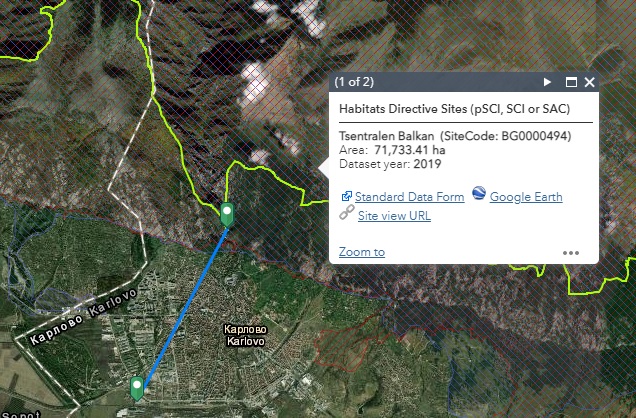 Защитена зона - Централен балкан – буфер - код в регистъра: BG0001493 - Защитена зона по директивата за местообитанията, над 1.34 км от ИП;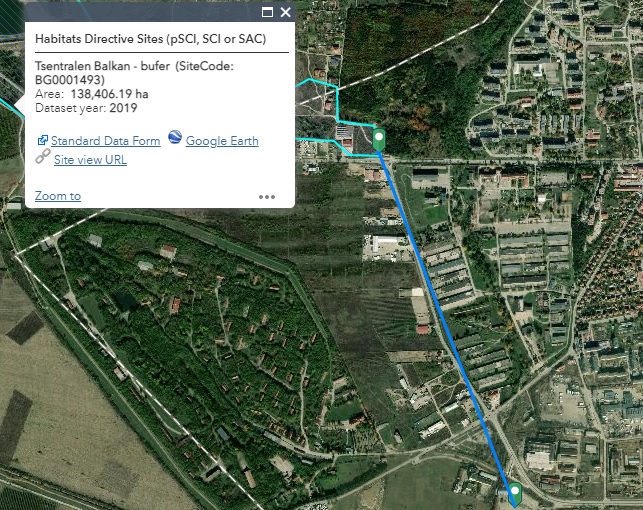 Защитена зона - Централен балкан – буфер - код в регистъра: BG0002128 - Защитена зона по директивата за птиците – 2.5 километра;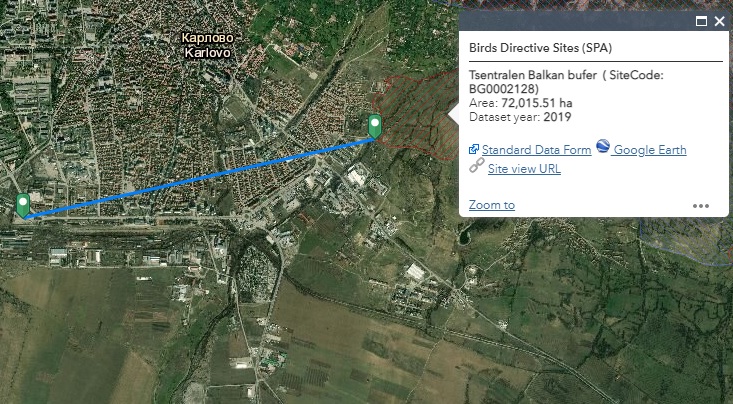 Най-близките обекти, подлежащи на здравна защита са:Жилищни сгради – над 500 метра от ИП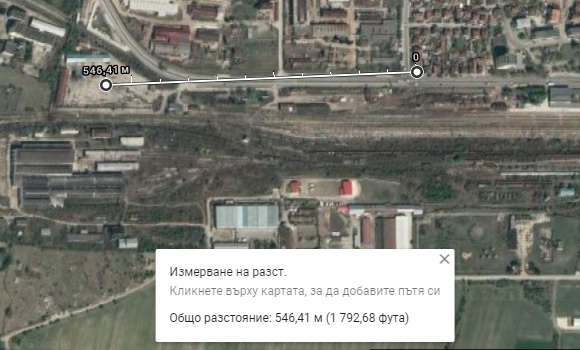 ЖП гара – над 600 метра от ИП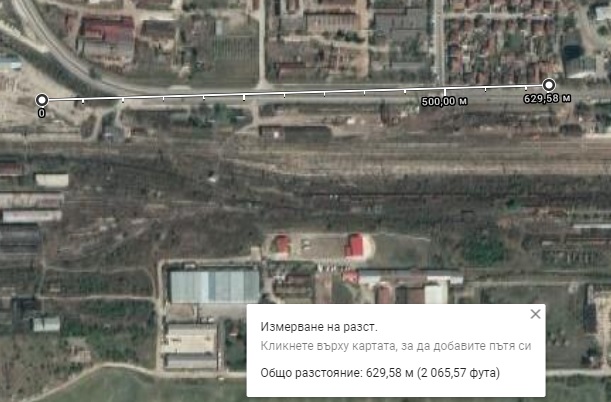 Автогара - на над 700 метра от ИП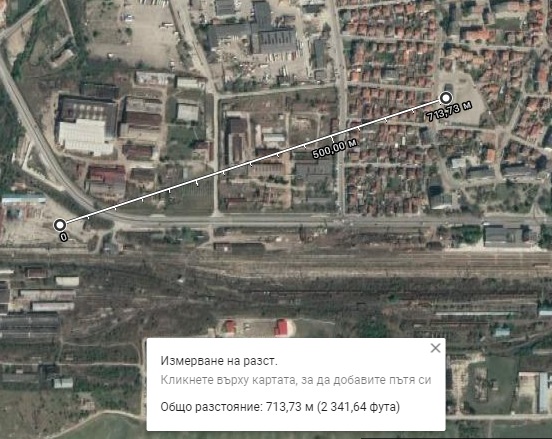 Детска ясла – на над 700 метра от ИП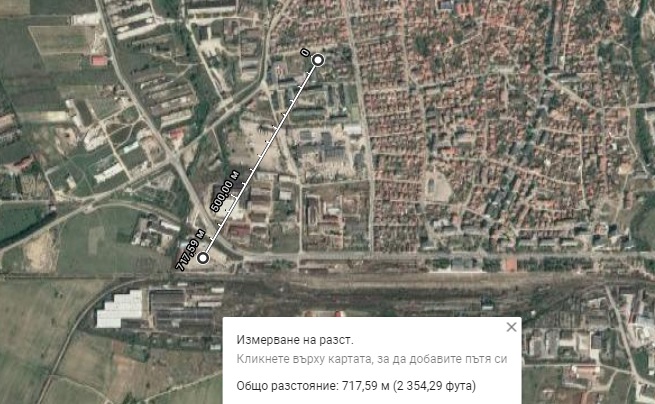 При реализацията на инвестиционното предложение не се очакват отрицателни въздействия.Не се очаква трансгранично въздействие от реализацията на проекта. По време на експлоатацията на обекта се използва изградената вече, съществуваща в района пътна инфраструктура, без да се извършва промяна в нея. Осигурен е подход за извършване на товаро-разтоварни работи.При реализацията на инвестиционното предложение не се очакват отрицателни въздействия.9. Съществуващо земеползване по границите на площадката или трасето на инвестиционното предложение.Площадката не засяга обработваеми земеделски земи, също така озеленени и затревени площи. В близост до нея няма гъсто населени и застроени площи, които могат да бъдат засегнати от инвестиционното предложение. Съседно стоящите имоти са предимно за производствени и складови дейности. С реализиране на обекта, няма да се наруши или увеличи антропогенното натоварване на района.Предлаганата дейност не противоречи на оформената устройствена зона и е напълно допустима при спазване на изискванията на специализираните нормативни актове.10. Чувствителни територии, в т.ч. чувствителни зони, уязвими зони, защитени зони, санитарно-охранителни зони около водоизточниците и съоръженията за питейно-битово водоснабдяване и около водоизточниците на минерални води, използвани за лечебни, профилактични, питейни и хигиенни нужди и др.; Национална екологична мрежа.Реализацията на инвестиционното предложение не предполага загуба на площ от местообитания, фрагментация на местообитания или популации на видове и безпокойство на видове, предмет на опазване в цитираните близко разположени защитени зони.Обектът не засяга защитени територии. Най-близко разположените до имота зони от Националната екологична мрежа „Натура 2000” са:Защитена зона -  Централен балкан - код в регистъра: BG0000494 – Защитена зона по директива за птиците; - 2,75 км;Защитена зона - Централен балкан – буфер - код в регистъра: BG0001493 - Защитена зона по директивата за местообитанията, над 1.34 км от ИП;Защитена зона - Централен балкан – буфер - код в регистъра: BG0002128 - Защитена зона по директивата за птиците – 2.5 километра;Площадката не попада в санитарно-охранителни зони на водоизточници и съоръжения за питейно-битово водоснабдяване. В района на площадката няма водоизточници на минерални води, води използвани за лечебни, профилактични, питейни и хигиенни нужди.Местонахождението и спецификата на дейността, за която е предвидено инвестиционното предложение, няма да окаже негативно въздействие върху елементите на Националната екологична мрежа.11. Други дейности, свързани с инвестиционното предложение (например добив на строителни материали, нов водопровод, добив или пренасяне на енергия, жилищно строителство).Не се налага извършването на други дейности свързани с инвестиционното предложение, като добив на строителни материали, нов водопровод, добив или пренос на електроенергия или жилищно строителство.Електроснабдяването в обекта е осигурено чрез присъединяване към електроразпределителната мрежа в района, като не се предвижда изграждане на нови съоръжения.12. Необходимост от други разрешителни, свързани с инвестиционното предложение.За извършване на дейностите по настоящото инвестиционно намерение, се изисква подаване на заявление за изменение на издадения документ за дейност с отпадъци с от РИОСВ Пловдив по реда на Закона за управление на отпадъците. Възложителят възнамерява да подаде заявление за изменение и/или допълнение, като включи новата площадка заедно с дейностите, в него. Органът по одобряване на инвестиционното предложение е РИОСВ - Пловдив.III. Местоположение на инвестиционното предложение, което може да окаже отрицателно въздействие върху нестабилните екологични характеристики на географските райони, поради което тези характеристики трябва да се вземат под внимание, и по-конкретно:1. съществуващо и одобрено земеползване;Площадката е бетонирана, с изградена инфраструктура, пътища, захранване с вода и ел. енергия. За реализацията на ИП не са необходими нови площи. Дейността ще бъде ограничена само в дадения имот, поради което не се очаква въздействие върху земеползването в района.2. мочурища, крайречни области, речни устия;ИП не засяга мочурища или речно устие.3. крайбрежни зони и морска околна среда;Местоположението на ИП е много отдалечено от крайбрежни зони и морска околна среда, поради което не може да окаже въздействие, в това число неблагоприятно върху тях.4. планински и горски райони;ИП не засяга планински и горски райони, поради което не може да окаже въздействие, в т. число неблагоприятно върху тях.5. защитени със закон територии;Имотът не попада в границите на Защитени зони по смисъла на Закона за биологичното разнообразие, или в Защитени територии по смисъла на Закона за защитените територии.6. засегнати елементи от Националната екологична мрежа;Имотът, в който ще се реализира инвестиционното намерение не попада в границите на Защитени зони по смисъла на Закона за биологичното разнообразие, или в Защитени територии по смисъла на Закона за защитените територии.7. ландшафт и обекти с историческа, културна или археологическа стойност;ИП не е свързано с нова строителство и/или реконструкция на съществуващи сгради, преустройство и др. ИП не засяга обекти с историческа, културна или археологическа стойност.8. територии и/или зони и обекти със специфичен санитарен статут или подлежащи на здравна защита.Площадката, на която ще се реализира инвестиционното предложение, не попада в границите на територии заопазване на обектите на културното наследство по смисъла на Закона за културното наследство;защитени територии по смисъла на Закона за защитените територии,защитени зони по НАТУРА 2000 по ЗБР.„Обекти, подлежащи на здравна защита” са жилищните сгради, лечебните заведения, училищата, детските градини и ясли, висшите учебни заведения, спортните обекти, обектите за временно настаняване (хотели, мотели, общежития, почивни домове, ваканционни селища, къмпинги, хижи и др.), места за отдих и развлечения (плувни басейни, плажове и места за къпане, паркове и градини за отдих, вилни зони, атракционни паркове, аквапаркове и др.), както и обектите за производство на храни. Най-близките обекти, подлежащи на здравна защита са:жилищни сгради – над 500 метра от ИПжп гара – над 600 метра от ИПавтогара - на над 700 метра от ИПдетска ясла – на над 700 метра от ИПIV. Тип и характеристики на потенциалното въздействие върху околната среда, като се вземат предвид вероятните значителни последици за околната среда вследствие на реализацията на инвестиционното предложение:1. Въздействие върху населението и човешкото здраве, материалните активи, културното наследство, въздуха, водата, почвата, земните недра, ландшафта, климата, биологичното разнообразие и неговите елементи и защитените територии.Прегледът на извършените предварителни проучвания за инвестиционното предложение, предлаганите технологии и изпълнението на горепосочените мерки дават основание да се приеме, че по време на реализацията на инвестиционното предложение и експлоатацията на обекта не се очакват неблагоприятни ефекти върху здравето на работещите и населението от района. Гарантира се отсъствие на опасни за здравето на хората неорганизирани емисии от дейностите извършвани на площадката.Във връзка с временното съхранение на формираните отпадъци от дейността на площадката се предвиждат ефективни мерки съгласно изискванията на законодателството в областта за недопускане замърсяването на околната среда.На площадката е осигурена непропусклива повърхност, която предпазва от пряко замърсяване на почвите и водите, а също така и от появата на прахови частици в атмосферния въздух.Потенциален незначителен източник на замърсяване по компонент въздух са неорганизираните емисии от прахови частици, но основно през летните месеци, когато времето е сухо. Поради тази причина по време на експлоатацията на площадката се предвижда периодично й почистване и оросяване в летните месеци с цел гарантиране чистотата на атмосферния въздух от наличието на прахови частици. За това реализиране не се предвижда изсичане на дървесна растителност и унищожаване на зелени площи. Не се очаква въздействие върху земеползването, тъй като дейността ще се извършва само на предлаганата площадка. Поради наличието на  изградена инфраструктура не е необходимо ползването на земя, извън тази на площадката за изграждане на пътна мрежа.2. Въздействие върху елементи от Националната екологична мрежа, включително на разположените в близост до инвестиционното предложение.Не се очаква такова. В резултат реализацията на инвестиционното предложение няма да бъдат засегнати елементи на Националната екологична мрежа.3. Очакваните последици, произтичащи от уязвимостта на инвестиционното предложение от риск от големи аварии и/или бедствия.Обектът не се класифицира като предприятие и/или съоръжение с висок и/или нисък рисков потенциал, съгласно Глава седма от ЗООС. Предвид гореизложеното вследствие реализирането на ИП не се предвижда възможност за възникване на „голяма авария” (голяма емисия, пожар или експлозия, в резултат на неконтролируеми събития в хода на операциите на всяко предприятие или съоръжение в обхвата на глава седма, раздел I ЗООС, и която води до сериозна опасност за човешкото здраве и/или за околната среда).4. Вид и естество на въздействието (пряко, непряко, вторично, кумулативно, краткотрайно, средно- и дълготрайно, постоянно и временно, положително и отрицателно).Въздействия върху почвите, ландшафта, биологичното разнообразие не се очакват – площадката е с изградена трайна непропусклива настилка, не е необходимо изграждане на нови сгради, което да води до промяна на съществуващия ландшафт, не се засягат защитени зони по реда на ЗБР.Очакват се преки, постоянни отрицателни въздействия по отношение на шумово натоварване при извършване на транспортни, товаро-разтоварни дейности и дейности по третиране на отпадъци на площадката.Въздействие върху компонент води не се очаква. 5. Степен и пространствен обхват на въздействието - географски район; засегнато население; населени места (наименование, вид - град, село, курортно селище, брой на населението, което е вероятно да бъде засегнато, и др.).Пространственият обхват на въздействието по фактори шум и вибрации е само в границите на производствената площадка.Пространствения обхват на въздействието по компонент атмосферен въздух ще е до границите на производствената площадка. Единствено при наличието на производствена авария – например пожар въздействието  може да се разпространи в съседните имоти.Население, което ще бъде засегнато – работещите на територията на площадката.6. Вероятност, интензивност, комплексност на въздействието.Вероятността от настъпване на аварийна ситуация на площадката, при спазване на технологичните процеси, правилата за безопасна работа, ЗБУТ и наличието на квалифициран персонал се оценява на малко вероятна.7. Очакваното настъпване, продължителността, честотата и обратимостта на въздействието.Въздействията ще настъпят от момента на реализиране на инвестиционното намерение.Фактор шумПродължителност – при извършване на товаро-разтоварните дейности.Честота – в рамките на работния ден, 5 дни в седмицата.Обратимост на въздействието – въздействието е обратимо.Фактор вибрацииНе се очаква такова въздействие, на площадката няма да са налични съоръжения от които да настъпи.Компонент водиПродължителност – при заустване на битово-фекални отпадъчни води в канализационната система. Честота – в рамките на работния ден, 5 дни в седмицата; Обратимост на въздействието – въздействието е обратимо.Компонент атмосферен въздухЧестота – в рамките на работния ден, 5 дни в седмицата.Обратимост на въздействието – въздействието е обратимо. Въздействие върху компоненти „биологично разнообразие”, „почви”, „земни недра”, „ландшафт”, „природни обекти” и „минерално разнообразие” липсват. При аварийни ситуации не е възможно да се направи оценка. Критериите зависят пряко от: характера на аварийната ситуация; готовността за реакция от страна на персонала.8. Комбинирането с въздействия на други съществуващи и/или одобрени инвестиционни предложения.Реализирането на инвестиционното предложение няма да доведе до промяна в други съществуващи и одобрени с устройствен или друг план дейности.Дейността на съседните на терена парцели няма да бъде засегната от реализирането на инвестиционното предложение.9. Възможността за ефективно намаляване на въздействията.Мерки за намаляване на въздействието на шума:осигуряване на добре поддържани и чисти складови и транспортни площи на територията на площадката;използване на правилно оразмерено технологично оборудване (колкото мощността на дадено оборудване е по-голяма, толкова по-голям източник на шум е то);разтоварването на отпадъците да се извършва до твърда повърхност, т.е. да се намали максимално височината на разтоварването им;избягване на празен ход на машини и оборудване;своевременна поддръжка и ремонт на наличните съоръжения на площадката и използваната техника;доставка / спедиция само в светлата част на денонощието.Мерки за намаляване на въздействието върху водите:Не допускане на смесване на различните видове потоци отпадъчни води.Мерки за намаляване на въздействието върху атмосферния въздух:Дейностите по третиране на отпадъци ще се извършват само в светлата част на денонощието. Ефективното намаляване на въздействията по фактор „отпадъци” се свежда до спазване на нормативните изисквания в областта на УО:Контрол на вида на постъпващите отпадъци;Водене на отчетност по отношение на приетите на територията на площадката отпадъци и оползотворените такива. Ефективно намаляване на въздействията върху човешкото здравеИзползване на лични предпазни средства за всяко работно място;Спазване на технологичните процеси;Периодична проверка на технологичното оборудване по отношение на шум,  вибрации и др.;Наличие на квалифициран персонал по отношение на изпълнение на дейностите извършвани на територията на предприятието. Въвеждане на записи, гарантиращи проследимост на извършваните операции.10. Трансграничен характер на въздействието.Не се очаква трансгранично въздействие от реализацията на проекта. По време на експлоатацията на обекта ще се използва изградената вече, съществуваща в района пътна инфраструктура, без да се извършва промяна в нея. Осигурен е подход за извършване на товаро-разтоварни работи.11. Мерки, които е необходимо да се включат в инвестиционното предложение, свързани с избягване, предотвратяване, намаляване или компенсиране на предполагаемите значителни отрицателни въздействия върху околната среда и човешкото здраве.Не се очакват никакви значителни отрицателни въздействия върху околната среда и човешкото здраве вследствие реализацията на инвестиционното предложение, поради което не необходимо включването на мерки свързани с предотвратяване или намаляване на такива.Описаните мерки по отношение опазването на качеството на атмосферния въздух, водите и почвите се отнасят за очаквани незначителни въздействия.V. Обществен интерес към инвестиционното предложение.„Донарекс” ЕООД не разполага с информация за проявен обществен интерес към инвестиционното предложение, като до момента не са постъпили възражения срещу внесеното преди това уведомление за инвестиционно предложение.№Вид на отпадъка Вид на отпадъка №КодНаименование№1213 01 10*нехлорирани хидравлични масла на минерална основа13 01 11*синтетични хидравлични масла13 02 05*нехлорирани моторни и смазочни масла и масла за зъбни предавки на минерална основа13 02 06*синтетични моторни и смазочни масла и масла за зъбни предавки13 05 03*утайки от маслоуловителни шахти13 07 01*газьол, котелно и дизелово гориво13 07 02*Бензин15 02 02*абсорбенти, филтърни материали (включително маслени филтри, неупоменати другаде), кърпи за изтриване, предпазни облекла, замърсени с опасни вещества16 01 03излезли от употреба гуми16 01 06излезли от употреба превозни средства, които не съдържат течности или други опасни компонент16 01 07*маслени филтри16 01 12спирачни накладки, различни от упоменатите в 16 01 1116 01 13*спирачни течности16 01 14*антифризни течности, съдържащи опасни вещества16 01 16резервоари за втечнени газове16 01 17черни метали16 01 18цветни метали16 01 19Пластмаси16 01 20Стъкло16 01 21*опасни компоненти, различни от упоменатите в кодове от 16 01 07 до 16 01 11, 16 01 13 и 16 01 1416 01 22компоненти, неупоменати другаде16 01 99отпадъци, неупоменати другаде16 02 15*опасни компоненти, отстранени от излязло от употреба оборудване16 02 16компоненти, отстранени от излязло от употреба оборудване, различни от посочените в 16 02 1516 06 01*оловни акумулаторни батерии16 06 02*Ni-Cd батерии16 06 04алкални батерии (с изключение на 16 06 03)16 08 01отработени катализатори, съдържащи злато, сребро, рений, родий, паладий, иридий или платина (с изключение на 16 08 07)19 12 01хартия и картон19 12 02черни метали19 12 03цветни метали19 12 04пластмаса и каучук19 12 05СтъклоТеритории и устройствени зони в урбанизираните територии и извън тяхТеритории и устройствени зони в урбанизираните територии и извън тяхЕквивалентно ниво на шума в dB(A)Еквивалентно ниво на шума в dB(A)Еквивалентно ниво на шума в dB(A)Територии и устройствени зони в урбанизираните територии и извън тяхТеритории и устройствени зони в урбанизираните територии и извън тяхденвечернощ№12341Жилищни зони и територии5550452Смесени централни градски части6055503Територии, подложени на въздействието на интензивен автомобилен трафик6055504Територии, подложени на въздействието на релсов железопътен и трамваен транспорт6560555Територии, подложени на въздействието на авиационен шум6565556Производствено-складови територии и зони7070707Зони за обществен и индивидуален отдих4540358Зони за лечебни заведения4535359Зони за научноизследователска и учебна дейност45403510Тихи зони извън урбанизираните територии403535№Вид на отпадъкаВид на отпадъкаДейности,кодовеКоличество(тон/год.)Произход№КодНаименованиеДейности,кодовеКоличество(тон/год.)Произход№1234502 01 10Метални отпадъциR12 – размяна на отпадъци за подлагане на някоя от дейностите с кодове R1 – R11 /предварителна дейност преди оползотворяване – сортиране, рязане/R13 – съхраняване на отпадъци до извършване на някоя от дейностите с кодове R1 – R1210 000 От физически и юридически лица07 02 13Отпадъци от пластмасиR12 – размяна на отпадъци за подлагане на някоя от дейностите с кодове R1 – R11 /предварителна дейност преди оползотворяване – сортиране, рязане/R13 – съхраняване на отпадъци до извършване на някоя от дейностите с кодове R1 – R122 000От юридически лица07 02 99отпадъци, не упоменати другадеR13 – съхраняване на отпадъци до извършване на някоя от дейностите с кодове R1 – R122 000От юридически лица10 09 03шлака от пещиR13 – съхраняване на отпадъци до извършване на някоя от дейностите с кодове R1 – R1210 000От юридически лица12 01 01Стърготини, стружки и изрезки от черни металиR12 – размяна на отпадъци за подлагане на някоя от дейностите с кодове R1 – R11 /предварителна дейност преди оползотворяване – сортиране, рязане/R13 – съхраняване на отпадъци до извършване на някоя от дейностите с кодове R1 – R1210 000От юридически лица12 01 02Прах и частици от черни металиR12 – размяна на отпадъци за подлагане на някоя от дейностите с кодове R1 – R11 /предварителна дейност преди оползотворяване – сортиране, рязане/R13 – съхраняване на отпадъци до извършване на някоя от дейностите с кодове R1 – R1210 000От юридически лица12 01 03Стърготини, стружки и изрезки от цветни металиR12 – размяна на отпадъци за подлагане на някоя от дейностите с кодове R1 – R11 /предварителна дейност преди оползотворяване – сортиране, рязане/R13 – съхраняване на отпадъци до извършване на някоя от дейностите с кодове R1 – R125 000От юридически лица12 01 04Прах и частици от цветни металиR12 – размяна на отпадъци за подлагане на някоя от дейностите с кодове R1 – R11 /предварителна дейност преди оползотворяване – сортиране, рязане/R13 – съхраняване на отпадъци до извършване на някоя от дейностите с кодове R1 – R125 000От юридически лица12 01 05Стърготини, стружки и изрезки от пластмасиR12 – размяна на отпадъци за подлагане на някоя от дейностите с кодове R1 – R11 /предварителна дейност преди оползотворяване – сортиране, рязане/R13 – съхраняване на отпадъци до извършване на някоя от дейностите с кодове R1 – R12500От юридически лица13 02 05*нехлорирани моторни и смазочни масла и масла за зъбни предавки на минерална основаR13 – съхраняване на отпадъци до извършване на някоя от дейностите с кодове R1 – R1220 От юридически лица13 02 06*синтетични моторни и смазочни масла и масла за зъбни предавкиR13 – съхраняване на отпадъци до извършване на някоя от дейностите с кодове R1 – R1220От юридически лица15 01 01Хартиени и картонени опаковкиR12 – размяна на отпадъци за подлагане на някоя от дейностите с кодове R1 – R11 /предварителна дейност преди оползотворяване – сортиране/R13 – съхраняване на отпадъци до извършване на някоя от дейностите с кодове R1 – R121 000 От физически и юридически лица15 01 02Пластмасови опаковкиR12 – размяна на отпадъци за подлагане на някоя от дейностите с кодове R1 – R11 /предварителна дейност преди оползотворяване –сортиране, балиране/R13 – съхраняване на отпадъци до извършване на някоя от дейностите с кодове R1 – R121 000 От физически и юридически лица15 01 03Опаковки от дървесни материалиR13 – съхраняване на отпадъци до извършване на някоя от дейностите с кодове R1 – R12200 От физически и юридически лица15 01 04Метални опаковкиR12 – размяна на отпадъци за подлагане на някоя от дейностите с кодове R1 – R11 /предварителна дейност преди оползотворяване – сортиране, рязане/R13 – съхраняване на отпадъци до извършване на някоя от дейностите с кодове R1 – R1210 000 От физически и юридически лица15 01 05Композитни/многослойни опаковкиR12 – размяна на отпадъци за подлагане на някоя от дейностите с кодове R1 – R11 /предварителна дейност преди оползотворяване – сортиране, балиране/R13 – съхраняване на отпадъци до извършване на някоя от дейностите с кодове R1 – R122 000 От физически и юридически лица15 01 07Стъклени опаковкиR12 – размяна на отпадъци за подлагане на някоя от дейностите с кодове R1 – R11 /предварителна дейност преди оползотворяване – сортиране/R13 – съхраняване на отпадъци до извършване на някоя от дейностите с кодове R1 – R121 000 От физически и юридически лица15 01 10*опаковки, съдържащи остатъци от опасни вещества или замърсени с опасни веществаR12 – размяна на отпадъци за подлагане на някоя от дейностите с кодове R1 – R11 /предварителна дейност преди оползотворяване – сортиране/R13 – съхраняване на отпадъци до извършване на някоя от дейностите с кодове R1 – R1210 От физически и юридически лица15 02 02*абсорбенти, филтърни материали (включително маслени филтри, неупоменати другаде), кърпи за изтриване, предпазни облекла, замърсени с опасни веществаR13 – съхраняване на отпадъци до извършване на някоя от дейностите с кодове R1 – R1210 От физически и юридически лица16 01 03Излезли от употреба гумиR13 – съхраняване на отпадъци до извършване на някоя от дейностите с кодове R1 – R125 000 От физически и юридически лица16 01 04*Излезли от употреба превозни средстваR12 - Размяна на отпадъци за подлагане на някоя от дейностите с кодове R1 - R11 (разкомплектоване, разглобяване, рязане);R13 - Съхраняване на отпадъци до извършването на някоя от дейностите с кодове R1 - R12, с изключение на временното съхраняване на отпадъците на площадката на образуване до събирането им.1 000 От физически и юридически лица 16 01 06Излезли от употреба превозни средства, които не съдържат течности или други опасни компонентиR12 - Размяна на отпадъци за подлагане на някоя от дейностите с кодове R1 - R11 (разкомплектоване, разглобяване, рязане);R13 - Съхраняване на отпадъци до извършването на някоя от дейностите с кодове R1 - R12, с изключение на временното съхраняване на отпадъците на площадката на образуване до събирането им.1 000От юридически лица, притежаващи документ по чл. 35, ал. 1 т. 1 от ЗУО или комплексно разрешително, издадено по реда на ЗООС16 01 16Резервоари за втечнени газовеR12 - Размяна на отпадъци за подлагане на някоя от дейностите с кодове R1 - R11 / рязане/.R13 – съхраняване на отпадъци до извършване на някоя от дейностите с кодове R1 – R125 000От юридически лица16 01 17Черни металиR12 - Размяна на отпадъци за подлагане на някоя от дейностите с кодове R1 - R11 / рязане, сортиране/.R13 – съхраняване на отпадъци до извършване на някоя от дейностите с кодове R1 – R1210 000От юридически лица16 01 18Цветни металиR12 - Размяна на отпадъци за подлагане на някоя от дейностите с кодове R1 - R11 / рязане, сортиране/.R13 – съхраняване на отпадъци до извършване на някоя от дейностите с кодове R1 – R1210 000От юридически лица16 01 19ПластмасиR12 - Размяна на отпадъци за подлагане на някоя от дейностите с кодове R1 - R11 / рязане, сортиране/.R13 – съхраняване на отпадъци до извършване на някоя от дейностите с кодове R1 – R12200От юридически лица16 01 21*Опасни компоненти, различни от упоменатите в кодове от 16 01 07 до 16 01 11, 16 01 13 и 16 01 14R12 - Размяна на отпадъци за подлагане на някоя от дейностите с кодове R1 - R11 /разглобяване, сортиране, рязане/.R13 – съхраняване на отпадъци до извършване на някоя от дейностите с кодове R1 – R12200От юридически лица16 01 22Компоненти, неупоменати другадеR12 - Размяна на отпадъци за подлагане на някоя от дейностите с кодове R1 - R11 /разглобяване, сортиране, рязане/.R13 – съхраняване на отпадъци до извършване на някоя от дейностите с кодове R1 – R12500От юридически лица16 02 11*Излязло от употреба оборудване, съдържащо флуорохлоровъглероди, флуорохлоровъглеводороди (HCFС), флуоровъглеводороди (HFC)R12 - Размяна на отпадъци за подлагане на някоя от дейностите с кодове R1 - R11 /разглобяване, сортиране, рязане/.R13 – съхраняване на отпадъци до извършване на някоя от дейностите с кодове R1 – R12100От физически и юридически лица16 02 13*Излязло от употреба оборудване, съдържащо опасни компоненти (3), различно от упоменатото в кодове от 16 02 09 до 16 02 12R12 – размяна на отпадъци за подлагане на някоя от дейностите с кодове R1 – R11 /разглобяване, сортиране, рязане/.R13 – съхраняване на отпадъци до извършване на някоя от дейностите с кодове R1 – R12100От физически и юридически лица16 02 14Излязло от употреба оборудване, различно от упоменатото в кодове от 16 02 09 до 16 02 13R12 – размяна на отпадъци за подлагане на някоя от дейностите с кодове R1 – R11 /разглобяване, сортиране, рязане/.R13 – съхраняване на отпадъци до извършване на някоя от дейностите с кодове R1 – R121 000От физически и юридически лица16 02 15*опасни компоненти, отстранени от излязло от употреба оборудванеR12 - Размяна на отпадъци за подлагане на някоя от дейностите с кодове R1 - R11 /разглобяване, сортиране, рязане/.R13 – съхраняване на отпадъци до извършване на някоя от дейностите с кодове R1 – R1250От юридически лица16 02 16Компоненти, отстранени от излязло от употреба оборудване, различни от посочените в 16 02 15R12 - Размяна на отпадъци за подлагане на някоя от дейностите с кодове R1 - R11 /разглобяване, сортиране, рязане/.R13 – съхраняване на отпадъци до извършване на някоя от дейностите с кодове R1 – R121 000От юридически лица16 06 01*Оловни акумулаторни батерииR13 – съхраняване на отпадъци до извършване на някоя от дейностите с кодове R1 – R12500От физически и юридически лица16 06 02*Ni-Cd батерииR13 – съхраняване на отпадъци до извършване на някоя от дейностите с кодове R1 – R1220От физически и юридически лица16 06 04Алкални батерии (с изключение на 16 06 03)R13 – съхраняване на отпадъци до извършване на някоя от дейностите с кодове R1 – R12500От физически и юридически лица16 06 05Други батерии и акумулаториR13 – съхраняване на отпадъци до извършване на някоя от дейностите с кодове R1 – R12100От физически и юридически лица16 08 01Отработени катализатори, съдържащи злато, сребро, рений, родий, паладий, иридий или платина (с изключение на 16 08 07)R12 - Размяна на отпадъци за подлагане на някоя от дейностите с кодове R1 - R11 /разглобяване, сортиране, рязане, разделяне/.R13 – съхраняване на отпадъци до извършване на някоя от дейностите с кодове R1 – R12200От физически и юридически лица17 04 01Мед, бронз, месингR12 – размяна на отпадъци за подлагане на някоя от дейностите с кодове R1 – R11 /предварителна дейност преди оползотворяване – рязане, сортиране/R13 – съхраняване на отпадъци до извършване на някоя от дейностите с кодове R1 – R1210 000От юридически лица17 04 02АлуминийR12 – размяна на отпадъци за подлагане на някоя от дейностите с кодове R1 – R11 /предварителна дейност преди оползотворяване – рязане, сортиране/R13 – съхраняване на отпадъци до извършване на някоя от дейностите с кодове R1 – R1210 000От юридически лица17 04 03ОловоR12 – размяна на отпадъци за подлагане на някоя от дейностите с кодове R1 – R11 /предварителна дейност преди оползотворяване – рязане, сортиране/R13 – съхраняване на отпадъци до извършване на някоя от дейностите с кодове R1 – R121 000От юридически лица17 04 04ЦинкR12 – размяна на отпадъци за подлагане на някоя от дейностите с кодове R1 – R11 /предварителна дейност преди оползотворяване – рязане, сортиране/R13 – съхраняване на отпадъци до извършване на някоя от дейностите с кодове R1 – R122 000От юридически лица17 04 05Чугун и стоманаR12 – размяна на отпадъци за подлагане на някоя от дейностите с кодове R1 – R11 /предварителна дейност преди оползотворяване – рязане, сортиране/R13 – съхраняване на отпадъци до извършване на някоя от дейностите с кодове R1 – R1220 000От юридически лица17 04 06КалайR12 – размяна на отпадъци за подлагане на някоя от дейностите с кодове R1 – R11 /предварителна дейност преди оползотворяване – рязане, сортиране/R13 – съхраняване на отпадъци до извършване на някоя от дейностите с кодове R1 – R122 000От юридически лица17 04 07Смеси от металиR12 – размяна на отпадъци за подлагане на някоя от дейностите с кодове R1 – R11 /предварителна дейност преди оползотворяване – рязане, сортиране/R13 – съхраняване на отпадъци до извършване на някоя от дейностите с кодове R1 – R1210 000От юридически лица17 04 11Кабели, различни от упоменатите в 17 04 10R12 - Размяна на отпадъци за подлагане на някоя от дейностите с кодове R1 - R11 /разглобяване, сортиране, рязане, разделяне/.R13 – съхраняване на отпадъци до извършване на някоя от дейностите с кодове R1 – R1210 000От юридически лица19 10 01Отпадъци от чугун и стоманаR12 – размяна на отпадъци за подлагане на някоя от дейностите с кодове R1 – R11 /предварителна дейност преди оползотворяване – рязане, сортиране/R13 – съхраняване на отпадъци до извършване на някоя от дейностите с кодове R1 – R1220 000От юридически лица19 10 02Отпадъци от цветни металиR12 – размяна на отпадъци за подлагане на някоя от дейностите с кодове R1 – R11 /предварителна дейност преди оползотворяване – рязане, сортиране/ R13 – съхраняване на отпадъци до извършване на някоя от дейностите с кодове R1 – R1220 000От юридически лица19 12 01Хартия и картонR12 – размяна на отпадъци за подлагане на някоя от дейностите с кодове R1 – R11 /предварителна дейност преди оползотворяване – сортиране/R13 – съхраняване на отпадъци до извършване на някоя от дейностите с кодове R1 – R125 000От юридически лица19 12 02Черни металиR12 – размяна на отпадъци за подлагане на някоя от дейностите с кодове R1 – R11 /предварителна дейност преди оползотворяване – рязане, сортиране/R13 – съхраняване на отпадъци до извършване на някоя от дейностите с кодове R1 – R1220 000От юридически лица19 12 03Цветни металиR12 – размяна на отпадъци за подлагане на някоя от дейностите с кодове R1 – R11 /предварителна дейност преди оползотворяване – рязане, сортиране/R13 – съхраняване на отпадъци до извършване на някоя от дейностите с кодове R1 – R1220 000От юридически лица20 01 01Хартия и картонR12 – размяна на отпадъци за подлагане на някоя от дейностите с кодове R1 – R11 /предварителна дейност преди оползотворяване – сортиране/R13 – съхраняване на отпадъци до извършване на някоя от дейностите с кодове R1 – R125 000От физически и юридически лица20 01 02СтъклоR13 – съхраняване на отпадъци до извършване на някоя от дейностите с кодове R1 – R121 000От физически и юридически лица20 01 21*Луминесцентни тръби и други отпадъци, съдържащи живакR13 – съхраняване на отпадъци до извършване на някоя от дейностите с кодове R1 – R1210От физически и юридически лица20 01 23*Излязло от употреба оборудване, съдържащо флуорохлоровъглеродиR12 – размяна на отпадъци за подлагане на някоя от дейностите с кодове R1 – R11 /предварителна дейност преди оползотворяване – разглобяване, сортиране, рязане/.R13 – съхраняване на отпадъци до извършване на някоя от дейностите с кодове R1 – R12100От физически и юридически лица20 01 33*Батерии и акумулатори, включени в 16 06 01, 16 06 02 или 16 06 03, както и несортирани батерии и акумулатори, съдържащи такива батерииR13 – съхраняване на отпадъци до извършване на някоя от дейностите с кодове R1 – R12100От физически и юридически лица20 01 34Батерии и акумулатори, различни от упоменатите в 20 01 33R13 – съхраняване на отпадъци до извършване на някоя от дейностите с кодове R1 – R12500От физически и юридически лица20 01 35*Излязло от употреба електрическо и електронно оборудване, различно от упоменатото в 20 01 21 и 20 01 23, съдържащо опасни компоненти (3)R12 – размяна на отпадъци за подлагане на някоя от дейностите с кодове R1 – R11 /предварителна дейност преди оползотворяване – разглобяване, сортиране, рязане/.R13 – съхраняване на отпадъци до извършване на някоя от дейностите с кодове R1 – R12100От физически и юридически лица20 01 36Излязло от употреба електрическо и електронно оборудване, различно от упоменатото в кодове 20 01 21, 20 01 23 и 20 01 35R12 – размяна на отпадъци за подлагане на някоя от дейностите с кодове R1 – R11 /предварителна дейност преди оползотворяване – разглобяване, сортиране, рязане/R13 – съхраняване на отпадъци до извършване на някоя от дейностите с кодове R1 – R121 000От физически и юридически лица20 01 39ПластмасиR12 – размяна на отпадъци за подлагане на някоя от дейностите с кодове R1 – R11 /предварителна дейност преди оползотворяване –сортиране, рязане/R13 – съхраняване на отпадъци до извършване на някоя от дейностите с кодове R1 – R12500От физически и юридически лица20 01 40МеталиR12 – размяна на отпадъци за подлагане на някоя от дейностите с кодове R1 – R11 /предварителна дейност преди оползотворяване – сортиране, рязане/R13 – съхраняване на отпадъци до извършване на някоя от дейностите с кодове R1 – R1220 000От физически и юридически лица№*Химично наименование1Категория/категории на опасност съгласно Регламент (ЕО) № 1272/2008 за класифицирането, етикетирането и опаковането на вещества и смеси (CLP) (ОВ, L 353/1 от 31 декември 2008 г.)Класификация съгласно приложение № 3 към чл. 103, ал. 1 ЗООС2Проектен капацитет на технологичното съоръжение/ съоръжения(в тонове)3Налично количество (в тонове)4Физични свойства5145678**Капацитетът на предприятието за съхраняване на описаните в таблицата опасни вещества и смеси е даден по съответния брой и вместимост на съдове, в които се съхраняват.По-долу са дадени максималните количества от веществата и смесите, които ще бъдат съхранявани в даден момент в предприятието.Отпадък с код 13 01 10* и  наименование: нехлорирани хидравлични масла на минерална основаH411 - Опасно за водната среда — хронична опасност, категория 2Е2 - Опасни за водната среда в Категория Хронична опасност, Категория 21 брой метален варел 0,200 тона0,200Течност, няма специфични изизсквания за съхранениеОтпадък с код: 13 01 11* и наименование: синтетични хидравлични маслаH411 - Опасно за водната среда — хронична опасност, категория 2Е2 - Опасни за водната среда в Категория Хронична опасност, Категория 21 брой метален варел 0,200 тона0,200Течност, няма специфични изизсквания за съхранениеОтпадък с код 13 02 05*  и наименование: нехлорирани моторни и смазочни масла и масла за зъбни предавки на минерална основаH411 - Опасно за водната среда — хронична опасност, категория 2Е2 - Опасни за водната среда в Категория Хронична опасност, Категория 21 брой метален варел 0,200 тона0,200Течност, няма специфични изизсквания за съхранениеОтпадък с код 13 02 06* и наименование: синтетични моторни и смазочни масла и масла за зъбни предавкиH411 - Опасно за водната среда — хронична опасност, категория 2Е2 - Опасни за водната среда в Категория Хронична опасност, Категория 21 брой метален варел 0,200 тона0,200Течност, няма специфични изизсквания за съхранениеОтпадък с код 13 05 03* и наименование: утайки от маслоуловителни шахтиH411 - Опасно за водната среда — хронична опасност, категория 2Е2 - Опасни за водната среда в Категория Хронична опасност, Категория 21 тон – капацитет на каломаслоуловителя1,000Течност, няма специфични изизсквания за съхранениеОтпадък с код 13 07 01* и наименование: газьол, котелно и дизелово горивоH226 - Запалими течности, категория на опасност 3H411 - Опасно за водната среда — хронична опасност, категория 2Р5в - Запалими течности Запалими течности, Категория 2 или 3, които не са обхванати от Р5а и Р5бЕ2 - Опасни за водната среда в Категория Хронична опасност, Категория 21 брой метален варел 0,200 тона0,200Течност, няма специфични изизсквания за съхранениеОтпадък с код 13 07 02* и наименование: бензинH226 - Запалими течности, категория на опасност 3H411 - Опасно за водната среда — хронична опасност, категория 2Р5в - Запалими течности Запалими течности, Категория 2 или 3, които не са обхванати от Р5а и Р5бЕ2 - Опасни за водната среда в Категория Хронична опасност, Категория 21 брой метален варел 0,200 тона0,200Течност, няма специфични изизсквания за съхранениеОтпадък с код 15 01 10* и наименование: Опаковки, съдържащи остатъци от опасни вещества или замърсени с опасни веществаH300 - Остра токсичност (орална), категория на опасност 1, 2H310 - Остра токсичност (дермална), категория на опасност 1, 2H330 - Остра токсичност (инхал.), категория на опасност 1, 2H331 - Остра токсичност (инхал.), категория на опасност 3 - Acute Tox. 3Н370 - Специфична токсичност за определени органи — еднократна експозиция, категория на опасност 1H226 - Запалими течности, категория на опасност 3Н400 - Опасно за водната среда - остра опасност, категория 1 - Aquatic Acute 1H411 - Опасно за водната среда — хронична опасност, категория 2Н1 - Остра токсичност, Категория 1, всички пътища на експозицияН2 Остра токсичност - Категория 2, всички пътища на експозиция - Категория 3, инхалаторен път на експозиция (виж забележка 7)Н3 Специфична токсичност за определени органи - еднократна експозицияР5в Запалими течности Запалими течности, Категория 2 или 3, които не са обхванати от Р5а и Р5бЕ1 - Опасни за водната среда в Категория Остра опасност, Категория 1, или Хронична опасност, Категория 1Е2 - Опасни за водната среда в Категория Хронична опасност, Категория 24 броя метални варели с капацитет от 0,100 тона всеки0,400ТвърдоОтпадък с код 15 02 02* и наименование: Абсорбенти, филтърни материали (включително маслени филтри, неупоменати другаде), кърпи за изтриване и предпазни облекла, замърсени с опасни веществаH310 - Остра токсичност (дермална), категория на опасност 1, 2H330 - Остра токсичност (инхал.), категория на опасност 1, 2H331 - Остра токсичност (инхал.), категория на опасност 3 - Acute Tox. 3Н400 - Опасно за водната среда - остра опасност, категория 1 - Aquatic Acute 1H411 - Опасно за водната среда — хронична опасност, категория 2Н1 Остра токсичност, Категория 1, всички пътища на експозицияН2 Остра токсичност - Категория 2, всички пътища на експозиция - Категория 3, инхалаторен път на експозицияЕ1 - Опасни за водната среда в Категория Остра опасност, Категория 1, или Хронична опасност, Категория 1Е2 - Опасни за водната среда в Категория Хронична опасност, Категория 22 броя метален варел с капацитет 0,100 тона всеки0,200ТвърдоОтпадък с код 16 01 07* и наименование: Маслени филтриH411 - Опасно за водната среда — хронична опасност, категория 2Е2 Опасни за водната среда в Категория Хронична опасност, Категория 21 брой метален варел 0,150 тона0,150ТвърдоОтпадък с код 16 01 13* и наименование: спирачни течностиH411 - Опасно за водната среда — хронична опасност, категория 2Е2 Опасни за водната среда в Категория Хронична опасност, Категория 21 брой метален варел 0,200 тона0,200Течност, няма специфични изизсквания за съхранениеОтпадък с код 16 01 14* и наименование: антифризни течности, съдържащи опасни веществаH226 - Запалими течности, категория на опасност 3Р5в Запалими течности Запалими течности, Категория 2 или 3, които не са обхванати от Р5а и Р5б1 брой метален варел 0,150 тона0,150Течност, няма специфични изизсквания за съхранениеОтпадък с код 16 01 21* и наименование: Опасни компоненти, различни от упоменатите в кодове от 16 01 07 до 16 01 11, 16 01 13 и 16 01 14H226 - Запалими течности, категория на опасност 3Н400 - Опасно за водната среда - остра опасност, категория 1 - Aquatic Acute 1H411 - Опасно за водната среда — хронична опасност, категория 2Р5в Запалими течности Запалими течности, Категория 2 или 3, които не са обхванати от Р5а и Р5бЕ1 - Опасни за водната среда в Категория Остра опасност, Категория 1, или Хронична опасност, Категория 1Е2 - Опасни за водната среда в Категория Хронична опасност, Категория 225 тона на специално обособено място25,000ТвърдоОтпадък с код 16 02 13* и наименование: Излязло от употреба оборудване, съдържащо опасни компоненти (3), различно от упоменатото в кодове от 16 02 09 до 16 02 12H300 - Остра токсичност (орална), категория на опасност 1, 2H310 - Остра токсичност (дермална), категория на опасност 1, 2H330 - Остра токсичност (инхал.), категория на опасност 1, 2H331 - Остра токсичност (инхал.), категория на опасност 3 - Acute Tox. 3Н400 - Опасно за водната среда - остра опасност, категория 1 - Aquatic Acute 1H411 - Опасно за водната среда — хронична опасност, категория 2Н1 Остра токсичност, Категория 1, всички пътища на експозицияН2 Остра токсичност - Категория 2, всички пътища на експозиция - Категория 3, инхалаторен път на експозицияЕ1 - Опасни за водната среда в Категория Остра опасност, Категория 1, или Хронична опасност, Категория 1Е2 - Опасни за водната среда в Категория Хронична опасност, Категория 21,2 тон на специално обособено място1,2ТвърдоОтпадък с код 16 02 15* и наименование: Опасни компоненти, отстранени от излязло от употреба оборудванеH226 - Запалими течности, категория на опасност 3H300 - Остра токсичност (орална), категория на опасност 1, 2H310 - Остра токсичност (дермална), категория на опасност 1, 2H330 - Остра токсичност (инхал.), категория на опасност 1, 2H331 - Остра токсичност (инхал.), категория на опасност 3 - Acute Tox. 3Н400 - Опасно за водната среда - остра опасност, категория 1 - Aquatic Acute 1H411 - Опасно за водната среда — хронична опасност, категория 2Н1 Остра токсичност, Категория 1, всички пътища на експозицияН2 Остра токсичност - Категория 2, всички пътища на експозиция - Категория 3, инхалаторен път на експозицияР5в Запалими течности Запалими течности, Категория 2 или 3, които не са обхванати от Р5а и Р5бЕ1 - Опасни за водната среда в Категория Остра опасност, Категория 1, или Хронична опасност, Категория 1Е2 - Опасни за водната среда в Категория Хронична опасност, Категория 20,500 тона на специално обособено място0,500ТвърдоОтпадък с код 16 06 01* и наименование: Оловни акумулаторни батерииН400 - Опасно за водната среда - остра опасност, категория 1 - Aquatic Acute 1H411 - Опасно за водната среда — хронична опасност, категория 2Е1 - Опасни за водната среда в Категория Остра опасност, Категория 1, или Хронична опасност, Категория 1Е2 - Опасни за водната среда в Категория Хронична опасност, Категория 24 броя специализирани съдове за НУБА – с капацитет 0,25 тона всеки1,000ТвърдоОтпадък с код 16 06 02* и наименование: Ni-Cd батерииH300 - Остра токсичност (орална), категория на опасност 1, 2H310 - Остра токсичност (дермална), категория на опасност 1, 2H330 - Остра токсичност (инхал.), категория на опасност 1, 2H331 - Остра токсичност (инхал.), категория на опасност 3 - Acute Tox. 3Н400 - Опасно за водната среда - остра опасност, категория 1 - Aquatic Acute 1H411 - Опасно за водната среда — хронична опасност, категория 2Н1 Остра токсичност, Категория 1, всички пътища на експозицияН2 Остра токсичност - Категория 2, всички пътища на експозиция - Категория 3, инхалаторен път на експозицияЕ1 - Опасни за водната среда в Категория Остра опасност, Категория 1, или Хронична опасност, Категория 1Е2 - Опасни за водната среда в Категория Хронична опасност, Категория 21 брой специализиран съд за НУБА – 0,050 тона0,050ТвърдоОтпадък с код 20 01 21* и наименование: Луминесцентни тръби и други отпадъци, съдържащи живакH300 - Остра токсичност (орална), категория на опасност 1, 2H310 - Остра токсичност (дермална), категория на опасност 1, 2H330 - Остра токсичност (инхал.), категория на опасност 1, 2H331 - Остра токсичност (инхал.), категория на опасност 3 - Acute Tox. 3Н400 - Опасно за водната среда - остра опасност, категория 1 - Aquatic Acute 1H411 - Опасно за водната среда — хронична опасност, категория 2Н1 Остра токсичност, Категория 1, всички пътища на експозицияН2 Остра токсичност - Категория 2, всички пътища на експозиция - Категория 3, инхалаторен път на експозицияЕ1 - Опасни за водната среда в Категория Остра опасност, Категория 1, или Хронична опасност, Категория 1Е2 - Опасни за водната среда в Категория Хронична опасност, Категория 21 брой специализиран съд – 0,100 тона0,100ТвърдоОтпадък с код 20 01 33* и наименование: Батерии и акумулатори, включени в 16 06 01, 16 06 02 или 16 06 03, както и несортирани батерии и акумулатори, съдържащи такива батерииH300 - Остра токсичност (орална), категория на опасност 1, 2H310 - Остра токсичност (дермална), категория на опасност 1, 2H330 - Остра токсичност (инхал.), категория на опасност 1, 2H331 - Остра токсичност (инхал.), категория на опасност 3 - Acute Tox. 3Н400 - Опасно за водната среда - остра опасност, категория 1 - Aquatic Acute 1H411 - Опасно за водната среда — хронична опасност, категория 2Н1 Остра токсичност, Категория 1, всички пътища на експозицияН2 Остра токсичност - Категория 2, всички пътища на експозиция - Категория 3, инхалаторен път на експозицияЕ1 - Опасни за водната среда в Категория Остра опасност, Категория 1, или Хронична опасност, Категория 1Е2 - Опасни за водната среда в Категория Хронична опасност, Категория 21 брой специализиран съд – 0,200 тона0,200ТвърдоОтпадък с код 20 01 35* и наименование: Излязло от употреба електрическо и електронно оборудване, различно от упоменатото в 20 01 21 и 20 01 23, съдържащо опасни компоненти (3)H300 - Остра токсичност (орална), категория на опасност 1, 2H310 - Остра токсичност (дермална), категория на опасност 1, 2H330 - Остра токсичност (инхал.), категория на опасност 1, 2H331 - Остра токсичност (инхал.), категория на опасност 3 - Acute Tox. 3Н400 - Опасно за водната среда - остра опасност, категория 1 - Aquatic Acute 1H411 - Опасно за водната среда — хронична опасност, категория 2Н1 Остра токсичност, Категория 1, всички пътища на експозицияН2 Остра токсичност - Категория 2, всички пътища на експозиция - Категория 3, инхалаторен път на експозицияЕ2 - Опасни за водната среда в Категория Хронична опасност, Категория 21 тон на специално обособено място1Твърдо